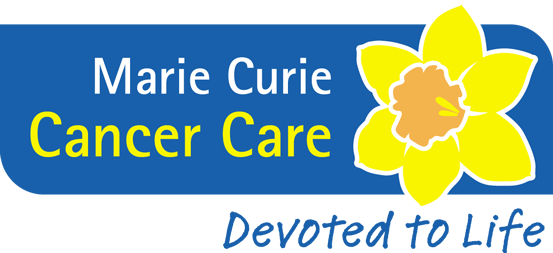 Memorial Event – 30th September 2007Music used todayAs we gatherSecond movement of Mozart’s Clarinet ConcertoTo help focus our thoughts‘Rannoch’from “Perthshire Amber”Dougie MacleanIn our reflectionsGymopedie No. 3Eric SatieAs we remember our loved ones‘Something for Jamie’from “Leaving Friday Harbour”Battlefield BandTo help us with our remembering‘I find your love’from the CD “Look”by Beth Neilsen Chapman/Patrick DoyleBeth Neilsen ChapmanAs we close:‘The Ruby’from the CD of the same nameAly Bain and Phil Cunningham